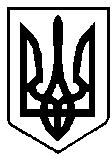 ВИКОНАВЧИЙ КОМІТЕТ вараської МІСЬКОЇ РАДИМайдан Незалежності .Вараш, Рівненська обл.,34403,  тел. /факс (03636) 2-45-19e-mail: rada@varash-rada.gov.ua  Код ЄДРПОУ 03315879П Р О Т О К О Л   №11засідання  виконавчого  комітету 							      Від  19 серпня 2021 року							Засідання розпочалося о 14.15 год.							Засідання закінчилося  о 14.50 год.	 					                Сесійна зала Присутні  на  засіданні члени виконкому:Мензул О.П. – міський голова, вів засіданняВолинець М.С.Воскобойник І.С.Гаврилюк О.В.Ємельянов Я.В.Кульковець М.В.Онопрійчук О.В.Ординат О.Я.Руднік О.О. Федорук О.С. Хондока Р.В.Яковчук Р.В.Ярошик О.В.Відсутні: Бойко В.С.Бортнік А.А.Денега С.В.Дерев’янчук Г.М. Павлишин П.Я.Патейчук А.В.Стецюк Д.В.Взяли участь у засіданні:Базелюк О.П.	- начальник управління документообігу та     організаційної роботиБосик В.М.	- начальник адміністративно-господарського відділу виконавчого комітетуВласова О.В.	- начальник відділу земельних ресурсів виконавчого 					комітету Ільїна А.В.	- начальник служби у справах дітей виконавчого комітетуЖданюк К.В.	- головний спеціаліст відділу комунального майна 					департаменту житлово-комунального господарства, майна 			та будівництва виконавчого комітетуПетрович Н.Г.	- директор департаменту культури, туризму, молоді та 				спорту виконавчого комітетуСавченко І.І.	- головний спеціаліст відділу будівництва департаменту житлово-комунального господарства, майна та будівництва виконавчого комітетуТонкошкурий А.В.	- начальник відділу цивільного захисту населення 				управління безпеки та внутрішнього контролю виконавчого 			комітетуТацюк В.В.		- начальник фінансового управління виконавчого комітетуШвець Н.В.		- начальник відділу персоніфікованого обліку осіб, які			мають право на пільги управління праці та соціального 				захисту населення виконавчого комітетуШевчук В.В.	- в.о. начальника управління освіти виконавчого комітетуПрисутні на засіданні:Гаврилов О.А.		- т.в.о. директора КП «Вараштепловодоканал»Гребьонкін В.П.   		- начальник відділу інформаційної політики та 	комунікацій виконавчого комітетуДегтяр О.А.		- начальник ЦТПК ВП РАЕСДолюк О.С.			- начальник відділу економічної безпеки управління 					безпеки та внутрішнього контролю виконавчого 					комітетуВойтович Н.С.		- т.в.о.директор КП «УК «Житлокомунсервіс» ВМРСергійчук Ю.В.		- директор КП «Благоустрій»Сніжко О.М. 		- депутат міської радиЖурналісти ТРК «Енергоатом»ПОРЯДОК ДЕННИЙ:	1. Про звіт щодо виконання бюджету Вараської міської територіальної громади за перше півріччя 2021 року (№267  від  06.08.2021). 	2. Про схвалення прогнозу бюджету Вараської міської територіальної громади на 2022-2024 роки (17532000000) код бюджету (№269  від  13.08.2021).	3. Про створення комісії з вирішення земельних спорів щодо меж земельних ділянок та додержання добросусідства на території Вараської міської територіальної громади та затвердження Положення про комісію (№264  від  05.08.2021).	4. Про роботу зі зверненнями громадян у виконавчому комітеті Вараської міської ради за І півріччя 2021 року 	(№240 від 09.07.2021).	5. Про затвердження Регламенту інформаційної взаємодії при виникненні або загрози виникнення надзвичайних ситуацій техногенного, природного, соціального та воєнного характеру, їх ліквідації та мінімізації наслідків у межах Вараської міської ланки територіальної підсистеми єдиної державної системи цивільного захисту (№241 від 14.07.2021).	6. Про утворення Вараської міської ланки територіальної підсистеми єдиної державної системи цивільного захисту та затвердження Положення про неї (№249 від 16.07.2021).	7. Про висунення кандидатур на присвоєння почесного звання України «Мати-героїня»	(№253 від 26.07.2021).	8. Про внесення змін в рішення виконавчого комітету від 23.02.2021 №30 «Про створення при виконавчому комітеті Вараської міської ради адміністративної комісії, затвердження Положення про адміністративну комісію» (№252 від 21.07.2021).	9. Про внесення змін до рішення Виконавчого комітету від 21.12.2020 № 300 «Про організацію харчування учнів та вихованців закладів загальної середньої та дошкільної освіти Вараської міської територіальної громади Вараської міської ради на 2021 рік» (№263 від 04.08.2021).	10. Про делегування окремих повноважень щодо оренди майна комунальної власності Вараської міської територіальної громади (крім земельних питань) департаменту житлово-комунального господарства, майна та будівництва виконавчого комітету Вараської міської ради (№250 від 19.07.2021).	11. Про встановлення тарифів для ВП «Рівненська АЕС» ДП «НАЕК «Енергоатом» на теплову енергію 	(№215 від 17.06.2021).	12. Про оголошення аукціону на продовження договору оренди комунального майна (№246 від 16.07.2021).	13. Про відмову у погодженні передачі в оренду комунального майна       (№247 від 16.07.2021)	14. Про погодження продовження договору оренди комунального майна без проведення аукціону  (№248 від 16.07.2021).	15. Про встановлення вартості ритуальних послуг для КП «Благоустрій» ВМР (№251 від 21.07.2021)	16. Про намір передачі в оренду нерухомого майна комунальної власності та включення об’єкта нерухомого майна до Переліку першого типу (№259 від 28.07.2021).	17. Про погодження продовження договору оренди комунального майна за результатами проведення аукціону (№260 від 28.07.2021).	18. Про погодження продовження договору оренди комунального майна за результатами проведення аукціону (№261  від  28.07.2021).	19. Про намір передачі в оренду нерухомого майна комунальної власності та включення об’єкта нерухомого майна до Переліку першого типу (№262  від  29.07.2021).	20. Про призначення управителів багатоквартирних будинків м. Вараш	21. Про надання статусу дитини, позбавленої батьківського піклування, малолітньому ---------- (№254 від 26.07.2021).	22. Про встановлення опіки над малолітньою дитиною, позбавленою батьківського піклування, --------- та призначення опікуном громадянина -----	 (№255 від  26.07.2021).	23. Про визначення способу участі батька ----- у вихованні та спілкуванні з малолітньою дитиною ---------(№256  від  26.07.2021).	24. Про встановлення опіки над дитиною, позбавленою батьківського піклування, --------- та призначення опікуном громадянку ---------	(№257  від  26.07.2021).	25. Про затвердження висновку щодо доцільності позбавлення батьківських прав громадянина ------(№265  від  04.08.2021).	26. Про затвердження висновку щодо доцільності позбавлення батьківських прав громадянки ---------- (№266  від  04.08.2021).	27. Про надання дозволу громадянам ------------------на вчинення правочину (№268 від 12.08.2021).Голосували за основу: за – 13; проти – 0; утримались – 0.Мензул О.П., міський голова, за пропозицією керівників відділів та управлінь, запропонував зняти з порядку денного  питання:1. Про внесення змін в рішення виконавчого комітету від 23.02.2021 №30 «Про створення при виконавчому комітеті Вараської міської ради адміністративної комісії, затвердження Положення про адміністративну комісію» (№252 від 21.07.2021)Голосували за пропозицію: за – 13; проти – 0; утримались – 0.	2. Про призначення управителів багатоквартирних будинків м. ВарашГолосували за пропозицію: за – 13; проти – 0; утримались – 0.ВИРІШИЛИ: виключити дані питання з порядку денного.Мензул О.П., міський голова, за пропозицією керівників структурних підрозділів виконавчого комітету, запропонував внести до порядку денного додатково  питання:	1. Про розміщення тимчасових окремих конструктивних елементів благоустрою на території комунального закладу «Парк культури та відпочинку» (№270 від 18.08.2021).Голосували за пропозицію: за – 13; проти – 0; утримались – 0.2. Про надання статусу дитини, позбавленої батьківського піклування, малолітньому ------------  (№279 від 18.08.2021).Голосували за пропозицію: за – 13; проти – 0; утримались – 0.ВИРІШИЛИ: включити дані питання до порядку денного.Голосували за порядок денний в цілому: за–13; проти–0; утримались–0.СЛУХАЛИ: 1. Про звіт щодо виконання бюджету Вараської міської територіальної громади за перше півріччя 2021 року Доповідала: В. Тацюк, начальник фінансового управління виконавчого 			комітетуГолосували: за – 13; проти – 0; утримались – 0.ВИРІШИЛИ: рішення №249 додається.СЛУХАЛИ: 2. Про схвалення прогнозу бюджету Вараської міської територіальної громади на 2022-2024 роки (17532000000) код бюджетуДоповідала: В. Тацюк, начальник фінансового управління виконавчого комітетуВИСТУПИЛИ: М.Волинець, О.МензулГолосували: за – 13; проти – 0; утримались – 0.ВИРІШИЛИ: рішення №250 додається.СЛУХАЛИ: 3. Про створення комісії з вирішення земельних спорів щодо меж земельних ділянок та додержання добросусідства на території Вараської міської територіальної громади та затвердження Положення про комісіюДоповідала: О. Власова , начальник відділу земельних ресурсів виконавчого 		комітету Голосували: за – 13; проти – 0; утримались – 0.ВИРІШИЛИ: рішення №251 додається.СЛУХАЛИ: 4. Про роботу зі зверненнями громадян у виконавчому комітеті Вараської міської ради за І півріччя 2021 рокуДоповідала: О. Базелюк, начальник управління документообігу та	       організаційної роботиВИСТУПИВ: О.МензулГолосували: за – 13; проти – 0; утримались – 0.ВИРІШИЛИ: рішення №252 додається.СЛУХАЛИ: 5. Про затвердження Регламенту інформаційної взаємодії при виникненні або загрози виникнення надзвичайних ситуацій техногенного, природного, соціального та воєнного характеру, їх ліквідації та мінімізації наслідків у межах Вараської міської ланки територіальної підсистеми єдиної державної системи цивільного захистуДоповідав: А. Тонкошкурий, начальник відділу цивільного захисту населення 		управління безпеки та внутрішнього контролю виконавчого 			комітетуГолосували: за – 13; проти – 0; утримались – 0.ВИРІШИЛИ: рішення №253 додається.СЛУХАЛИ: 6. Про утворення Вараської міської ланки територіальної підсистеми єдиної державної системи цивільного захисту та затвердження Положення про неїДоповідав: А. Тонкошкурий, начальник відділу цивільного захисту населення управління безпеки та внутрішнього контролю виконавчого комітетуГолосували: за – 13; проти – 0; утримались – 0.ВИРІШИЛИ: рішення №254 додається.СЛУХАЛИ: 7. Про висунення кандидатур на присвоєння почесного звання України «Мати-героїня»Доповідала: Н. Швець, начальник відділу персоніфікованого обліку осіб, які		мають право на пільги управління праці та соціального захисту 			населення виконавчого комітетуГолосували: за – 13; проти – 0; утримались – 0.ВИРІШИЛИ: рішення №255 додається.СЛУХАЛИ: 8. Про внесення змін до рішення Виконавчого комітету від 21.12.2020 № 300 «Про організацію харчування учнів та вихованців закладів загальної середньої та дошкільної освіти Вараської міської територіальної громади Вараської міської ради на 2021 рік»Доповідав: В. Шевчук, начальника управління освіти виконавчого комітетуГолосували: за – 13; проти – 0; утримались – 0.ВИРІШИЛИ: рішення №256 додається.СЛУХАЛИ: 9. Про делегування окремих повноважень щодо оренди майна комунальної власності Вараської міської територіальної громади (крім земельних питань) департаменту житлово-комунального господарства, майна та будівництва виконавчого комітету Вараської міської радиДоповідав: В. Босик, начальник адміністративно-господарського відділу виконавчого комітетуГолосували: за – 13; проти – 0; утримались – 0.ВИРІШИЛИ: рішення №257 додається.СЛУХАЛИ: 10. Про встановлення тарифів для ВП «Рівненська АЕС» ДП «НАЕК «Енергоатом» на теплову енергіюДоповідала: І. Савченко, головний спеціаліст відділу будівництва департаменту житлово-комунального господарства, майна та будівництва виконавчого комітетуГолосували: за – 13; проти – 0; утримались – 0.ВИРІШИЛИ: рішення №258 додається.СЛУХАЛИ: 11. Про оголошення аукціону на продовження договору оренди комунального майнаДоповідала: К. Жданюк, головний спеціаліст відділу комунального майна департаменту житлово-комунального господарства, майна та будівництва виконавчого комітетуГолосували: за – 13; проти – 0; утримались – 0.ВИРІШИЛИ: рішення №259 додається.СЛУХАЛИ: 12. Про відмову у погодженні передачі в оренду комунального майна Доповідала: К. Жданюк, головний спеціаліст відділу комунального майна департаменту житлово-комунального господарства, майна та будівництва виконавчого комітетуГолосували: за – 13; проти – 0; утримались – 0.ВИРІШИЛИ: рішення №260 додається.СЛУХАЛИ: 13. Про погодження продовження договору оренди комунального майна без проведення аукціонуДоповідала: К. Жданюк, головний спеціаліст відділу комунального майна департаменту житлово-комунального господарства, майна та будівництва виконавчого комітетуГолосували за основу: за – 13; проти – 0; утримались – 0.	К.Жданюк запропонувала внести зміни в пункт 1 рішення, а саме: замінити слова «вул. Енергетиків, 25» на «вул. Енергетиків, 23».Голосували за пропозицію: за – 13; проти – 0; утримались – 0.Голосували за рішення в цілому: за – 13; проти – 0; утримались – 0.ВИРІШИЛИ: рішення №261 додається.СЛУХАЛИ: 14. Про встановлення вартості ритуальних послуг для КП «Благоустрій» ВМРДоповідала: І. Савченко, головний спеціаліст відділу будівництва департаменту житлово-комунального господарства, майна та будівництва виконавчого комітетуГолосували: за – 13; проти – 0; утримались – 0.ВИРІШИЛИ: рішення №262 додається.СЛУХАЛИ: 15. Про намір передачі в оренду нерухомого майна комунальної власності та включення об’єкта нерухомого майна до Переліку першого типуДоповідала: К. Жданюк, головний спеціаліст відділу комунального майна департаменту житлово-комунального господарства, майна та будівництва виконавчого комітетуГолосували за основу: за – 13; проти – 0; утримались – 0.	К.Жданюк запропонувала внести зміни в пункт 1 рішення, а саме: замінити слова  «вул.Будівельників, 3» на «м-н Будівельників, 3». Голосували за пропозицію: за – 13; проти – 0; утримались – 0.Голосували за рішення в цілому: за – 13; проти – 0; утримались – 0.ВИРІШИЛИ: рішення №263 додається.СЛУХАЛИ: 16. Про погодження продовження договору оренди комунального майна за результатами проведення аукціонуДоповідала: К. Жданюк, головний спеціаліст відділу комунального майна департаменту житлово-комунального господарства, майна та будівництва виконавчого комітетуВИСТУПИЛИ: М.Волинець, О.Мензул, який за результатами обговорення, запропонував перенести розгляд даного питання на наступне засідання виконавчого комітету.Голосували за пропозицію: за – 13; проти – 0; утримались – 0.ВИРІШИЛИ: розгляд питання перенести на наступне засідання виконавчого комітету.	Мензул О.П., міський голова, запропонував доручити КП «УК «Житлокомунсервіс» (Н.Войтович) підготувати інформацію про орендарів, які орендують приміщення в гуртожитках (не для проживання), до 26.08.2021.Голосували за пропозицію: за – 13; проти – 0; утримались – 0.ВИРІШИЛИ: доручити КП «УК «Житлокомунсервіс» (Н.Войтович) підготувати інформацію про орендарів, які орендують приміщення в гуртожитках (не для проживання), до 26.08.2021.СЛУХАЛИ: 17. Про погодження продовження договору оренди комунального майна за результатами проведення аукціонуДоповідала: К. Жданюк, головний спеціаліст відділу комунального майна департаменту житлово-комунального господарства, майна та будівництва виконавчого комітетуГолосували: за – 13; проти – 0; утримались – 0.ВИРІШИЛИ: рішення №264 додається.СЛУХАЛИ: 18. Про намір передачі в оренду нерухомого майна комунальної власності та включення об’єкта нерухомого майна до Переліку першого типуДоповідала: К. Жданюк, головний спеціаліст відділу комунального майна департаменту житлово-комунального господарства, майна та будівництва виконавчого комітетуГолосували: за – 13; проти – 0; утримались – 0.ВИРІШИЛИ: рішення №265 додається.СЛУХАЛИ: 19. Про розміщення тимчасових окремих конструктивних елементів благоустрою на території комунального закладу «Парк культури та відпочинку»Доповідала: Н. Петрович, директор департаменту культури, туризму, молоді та спорту виконавчого комітетуГолосували: за – 13; проти – 0; утримались – 0.ВИРІШИЛИ: рішення №266 додається.СЛУХАЛИ: 20. Про надання статусу дитини, позбавленої батьківського піклування, ------------Доповідала: А. Ільїна, начальник служби у справах дітей виконавчого комітетуГолосували: за – 13; проти – 0; утримались – 0.ВИРІШИЛИ: рішення №267 додається.СЛУХАЛИ: 21. Про встановлення опіки над малолітньою дитиною, позбавленою батьківського піклування, ----------- та призначення опікуном громадянина -------	Доповідала: А. Ільїна, начальник служби у справах дітей виконавчого комітетуГолосували: за – 13; проти – 0; утримались – 0.ВИРІШИЛИ: рішення №268 додається.СЛУХАЛИ: 22. Про визначення способу участі батька Тарасенка В.В. у вихованні та спілкуванні з малолітньою дитиною Тарасенко А.Доповідала: А. Ільїна, начальник служби у справах дітей виконавчого комітету Голосували: за – 13; проти – 0; утримались – 0.ВИРІШИЛИ: рішення №269 додається.СЛУХАЛИ: 23. Про встановлення опіки над дитиною, позбавленою батьківського піклування, --------------- та призначення опікуном громадянку ------------ 	Доповідала: А. Ільїна, начальник служби у справах дітей виконавчого комітету Голосували: за – 13; проти – 0; утримались – 0.ВИРІШИЛИ: рішення №270 додається.СЛУХАЛИ: 24. Про затвердження висновку щодо доцільності позбавлення батьківських прав громадянина -----------.Доповідала: А. Ільїна, начальник служби у справах дітей виконавчого комітету Голосували: за – 13; проти – 0; утримались – 0.ВИРІШИЛИ: рішення №271 додається.СЛУХАЛИ: 25. Про затвердження висновку щодо доцільності позбавлення батьківських прав громадянки ----------Доповідала: А. Ільїна, начальник служби у справах дітей виконавчого комітету ВИСТУПИЛИ: М.Волинець, Р.ЯковчукГолосували: за – 13; проти – 0; утримались – 0.ВИРІШИЛИ: рішення №272 додається.СЛУХАЛИ: 26. Про надання дозволу громадянам -------------на вчинення правочинуДоповідала: А. Ільїна, начальник служби у справах дітей виконавчого комітету Голосували: за – 13; проти – 0; утримались – 0.ВИРІШИЛИ: рішення №273 додається.СЛУХАЛИ: 27. Про надання статусу дитини, позбавленої батьківського піклування, малолітньому --------------Доповідала: А. Ільїна, начальник служби у справах дітей виконавчого комітетуГолосували: за – 13; проти – 0; утримались – 0.ВИРІШИЛИ: рішення №274 додається.Міський голова						Олександр МЕНЗУЛ